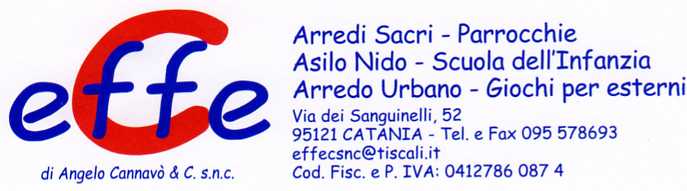 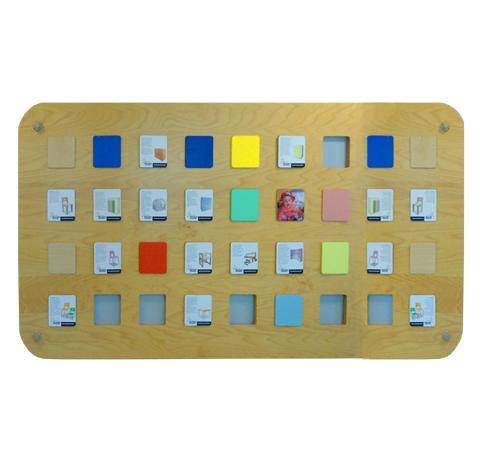 Descrizione:Bacheca Portafoto,realizzata in multistrato verniciato con colori naturali,questa bacheca si compone di un fronte con deglispazi nei quali si vanno a posare dei quadretti dispessore maggiore, sui quali è possibile incollarefotografie, disegni, lavoretti...Questa bacheca è stata pensata per le aule, in questomodo i bambini possono avere un loro spaziopersonalizzato, sempre ordinato e vario.Dimensioni pannello: 248x123 cm (36 casellespessore 2 cm),Dimensione singola casella: 15x15x2 cmSu richiesta è possibile avere anche altre dimensioni.248x123 cm (spessore 2 cm),
Tipi di scuola: nido, materna, adultoCategoria: AccessoriCodice: LB03001